MOÇÃO Nº 220/2019Manifesta aplausos ao “Grupo Ministério Missionários da Messe”, pelo lançamento do CD com o título “ME LANÇAREI”, em comemoração ao aniversário de 15 anos de Fundação da Comunidade de Vida Operários da Messe, que ocorreu em 07 de Dezembro de 2003. Senhor Presidente,Senhores Vereadores, A presente homenagem é o reconhecimento desta Casa de Leis, à “Comunidade Missionária Operários da Messe”, que ao completar 15 anos no ultimo dia 07 de dezembro de 2018, foi anunciado pelo seu Fundador Missionário Professor César Quirino, a conclusão dos trabalhos de gravação do Primeiro CD com o Grupo “Ministério Missionário da Messe” composto por Missionários Consagrados Filhos do Carisma da Comunidade, e que em todas as músicas foram compostas e cantadas pelos membros Missionários, que traz o Título de “ME LANÇAREI’, que certamente, será mais uma conduta marcante com todos e doação ao próximo e um canal de Evangelização, por fazer da comunidade uma verdadeira missão evangelizadora, mostrando toda a generosidade, humanidade e humildade em busca de uma vida mais digna e justa para todos.Desta forma, diante desta singela homenagem propomos a mesa, ouvido o Soberano Plenário, nos termos regimentais, faça constar dos anais desta casa, votos de APLAUSOS E CONGRATULAÇÕES ao “Grupo Ministério Missionários da Messe”. Por todas as razões aqui expostas, nos termos do Capítulo IV do Título V do Regimento Interno desta Casa de Leis, A CÂMARA MUNICIPAL DE SANTA BÁRBARA D’OESTE, ESTADO DE SÃO PAULO, aplaude a ao Grupo “Ministério Missionários da Messe” pelo lançamento do CD “Me lançarei”, na pessoa de seu fundador e idealizador do projeto Missionário Professor Cesar José Bueno Quirino. Comunidade Missionaria “Operarios da Messe”, Rua João Ridley Bufford, 79 Centro, CEP 13450-015, Santa Bárbara d´ Oeste/São Paulo.Plenário “Dr. Tancredo Neves”, em 20 de Março de 2019.                                   Paulo Cesar Monaro                                                               Paulo Monaro                                            Vereador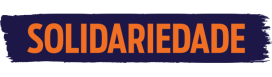 